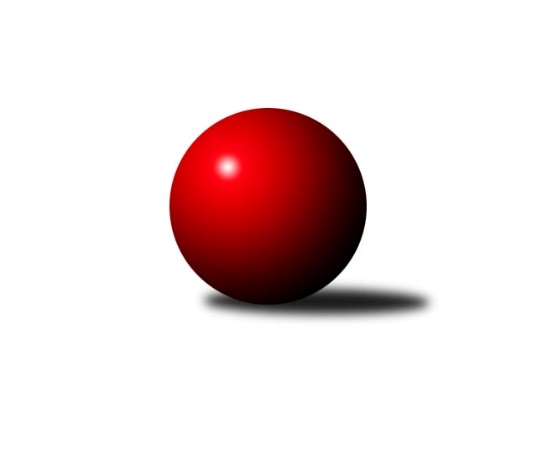 Č.18Ročník 2010/2011	25.3.2011Nejlepšího výkonu v tomto kole: 1680 dosáhlo družstvo: Kelč˝A˝Okresní přebor Nový Jičín 2010/2011Výsledky 18. kolaSouhrnný přehled výsledků:KK Lipník nad Bečvou˝C˝	- KK Lipník nad Bečvou ˝B˝	2:8	1514:1599		23.3.TJ Nový Jičín˝B˝	- KK Hranice˝B˝	2:8	1566:1586		23.3.TJ Spartak Bílovec˝B˝	- TJ Frenštát p.R. ˝B˝	10:0	1627:1493		24.3.TJ Sokol Sedlnice ˝B˝	- Kelč˝B˝	8:2	1653:1465		24.3.Kelč˝A˝	- TJ Sokol Sedlnice˝C˝	8:2	1680:1568		25.3.Tabulka družstev:	1.	TJ Sokol Sedlnice ˝B˝	18	13	0	5	118 : 62 	 	 1634	26	2.	Kelč˝A˝	18	13	0	5	115 : 65 	 	 1602	26	3.	KK Lipník nad Bečvou ˝B˝	18	12	0	6	114 : 66 	 	 1588	24	4.	KK Hranice˝B˝	18	11	0	7	101 : 79 	 	 1592	22	5.	KK Lipník nad Bečvou˝C˝	18	11	0	7	97 : 83 	 	 1569	22	6.	TJ Spartak Bílovec˝B˝	18	9	0	9	96 : 84 	 	 1518	18	7.	TJ Sokol Sedlnice˝C˝	18	9	0	9	92 : 88 	 	 1552	18	8.	TJ Frenštát p.R. ˝B˝	18	7	0	11	83 : 97 	 	 1542	14	9.	TJ Nový Jičín˝B˝	18	3	0	15	40 : 140 	 	 1412	6	10.	Kelč˝B˝	18	2	0	16	44 : 136 	 	 1472	4Podrobné výsledky kola:	 KK Lipník nad Bečvou˝C˝	1514	2:8	1599	KK Lipník nad Bečvou ˝B˝	Marek Koppa	 	 170 	 172 		342 	 0:2 	 399 	 	201 	 198		Jana Kulhánková	Ivana Vaculíková	 	 176 	 204 		380 	 0:2 	 408 	 	201 	 207		Vlastimila Kolářová	Miroslav Ondrouch	 	 213 	 196 		409 	 2:0 	 396 	 	189 	 207		Radek Lankaš	Jaroslav  Koppa	 	 208 	 175 		383 	 0:2 	 396 	 	195 	 201		Jiří Kolářrozhodčí: Nejlepší výkon utkání: 409 - Miroslav Ondrouch	 TJ Nový Jičín˝B˝	1566	2:8	1586	KK Hranice˝B˝	Ján Pelikán	 	 212 	 182 		394 	 0:2 	 401 	 	205 	 196		Josef Schwarz	Karmen Baarová	 	 192 	 194 		386 	 0:2 	 401 	 	216 	 185		Jaroslav Ledvina	Dalibor Zboran	 	 206 	 207 		413 	 2:0 	 406 	 	206 	 200		František Opravil	Jaroslav Riedel	 	 187 	 186 		373 	 0:2 	 378 	 	162 	 216		Jan Lenhartrozhodčí: Nejlepší výkon utkání: 413 - Dalibor Zboran	 TJ Spartak Bílovec˝B˝	1627	10:0	1493	TJ Frenštát p.R. ˝B˝	Rostislav Klazar	 	 203 	 193 		396 	 2:0 	 374 	 	198 	 176		Zdeněk Bordovský	Emil Rubáč	 	 233 	 173 		406 	 2:0 	 384 	 	193 	 191		Jiří Veselý	Jiří Sequens	 	 214 	 202 		416 	 2:0 	 393 	 	211 	 182		Miroslav  Makový	Ota Beňo	 	 235 	 174 		409 	 2:0 	 342 	 	192 	 150		Jiří Petrrozhodčí: Nejlepší výkon utkání: 416 - Jiří Sequens	 TJ Sokol Sedlnice ˝B˝	1653	8:2	1465	Kelč˝B˝	Zdeněk Skala	 	 212 	 195 		407 	 2:0 	 336 	 	178 	 158		Martin Jarábek	Jaroslav Chvostek	 	 180 	 205 		385 	 0:2 	 392 	 	187 	 205		Tomáš Rychtár	Jiří Chvostek	 	 246 	 194 		440 	 2:0 	 370 	 	185 	 185		Tomaš Vybíral	Jaroslav Tobola	 	 210 	 211 		421 	 2:0 	 367 	 	204 	 163		Marie Pavelkovározhodčí: Nejlepší výkon utkání: 440 - Jiří Chvostek	 Kelč˝A˝	1680	8:2	1568	TJ Sokol Sedlnice˝C˝	Antonín Plesník	 	 180 	 218 		398 	 0:2 	 406 	 	201 	 205		Michaela Tobolová	Josef Gassmann	 	 222 	 239 		461 	 2:0 	 413 	 	207 	 206		Renáta Janyšková	Miroslav Pavelka	 	 198 	 209 		407 	 2:0 	 389 	 	196 	 193		Břetislav Ermis	Antonín Pitrun	 	 213 	 201 		414 	 2:0 	 360 	 	180 	 180		Radek Mikulskýrozhodčí: Nejlepší výkon utkání: 461 - Josef GassmannPořadí jednotlivců:	jméno hráče	družstvo	celkem	plné	dorážka	chyby	poměr kuž.	Maximum	1.	Miroslav Ondrouch 	KK Lipník nad Bečvou˝C˝	424.41	294.7	129.7	5.0	7/7	(457)	2.	Anna Ledvinová 	KK Hranice˝B˝	422.85	291.9	131.0	2.5	5/7	(455)	3.	Radek Lankaš 	KK Lipník nad Bečvou ˝B˝	419.77	293.9	125.8	6.5	5/7	(454)	4.	Jaroslav Tobola 	TJ Sokol Sedlnice ˝B˝	419.42	287.3	132.1	5.0	6/7	(455)	5.	Zdeněk Skala 	TJ Sokol Sedlnice ˝B˝	418.16	291.4	126.8	6.3	5/7	(459)	6.	Jaroslav  Koppa 	KK Lipník nad Bečvou˝C˝	416.93	290.7	126.2	6.2	7/7	(467)	7.	Jaroslav Chvostek 	TJ Sokol Sedlnice ˝B˝	413.90	289.6	124.3	5.7	7/7	(438)	8.	Vlastimila Kolářová 	KK Lipník nad Bečvou ˝B˝	413.48	283.9	129.6	5.2	7/7	(463)	9.	Antonín Plesník 	Kelč˝A˝	413.40	287.0	126.4	5.6	7/7	(436)	10.	Rostislav Klazar 	TJ Spartak Bílovec˝B˝	404.45	281.7	122.7	6.6	7/7	(450)	11.	Jiří Chvostek 	TJ Sokol Sedlnice ˝B˝	403.98	280.8	123.2	6.1	7/7	(462)	12.	Zdeněk Bordovský 	TJ Frenštát p.R. ˝B˝	401.50	279.4	122.1	5.4	7/7	(446)	13.	Miroslav Pavelka 	Kelč˝A˝	401.17	279.2	121.9	7.6	6/7	(441)	14.	Ivana Vaculíková 	KK Lipník nad Bečvou˝C˝	401.05	281.3	119.8	6.7	5/7	(427)	15.	Jaroslav Ledvina 	KK Hranice˝B˝	400.36	279.3	121.1	7.7	7/7	(447)	16.	Monika Pavelková 	Kelč˝B˝	399.04	274.0	125.0	8.7	5/7	(436)	17.	Antonín Uhýrek 	KK Hranice˝B˝	397.62	279.8	117.8	8.5	5/7	(459)	18.	Renáta Janyšková 	TJ Sokol Sedlnice˝C˝	397.54	276.7	120.9	6.8	7/7	(429)	19.	Josef Gassmann 	Kelč˝A˝	396.93	284.6	112.3	8.7	7/7	(461)	20.	Petr Tomášek 	Kelč˝A˝	394.73	278.1	116.7	6.0	6/7	(432)	21.	Radek Mikulský 	TJ Sokol Sedlnice˝C˝	393.71	280.2	113.5	9.5	6/7	(428)	22.	Michaela Tobolová 	TJ Sokol Sedlnice˝C˝	393.47	275.6	117.9	5.6	7/7	(421)	23.	Vladimír Vojkůvka 	TJ Frenštát p.R. ˝B˝	393.35	276.4	117.0	8.0	5/7	(423)	24.	Josef Schwarz 	KK Hranice˝B˝	391.85	275.9	116.0	9.0	6/7	(439)	25.	Jan Lenhart 	KK Hranice˝B˝	391.29	273.6	117.7	9.3	6/7	(434)	26.	Jiří Kolář 	KK Lipník nad Bečvou ˝B˝	390.26	275.2	115.0	10.7	7/7	(436)	27.	Radek Kolář 	KK Lipník nad Bečvou ˝B˝	389.50	279.6	109.9	10.5	7/7	(428)	28.	Tomáš Binek 	TJ Frenštát p.R. ˝B˝	384.06	270.0	114.1	8.3	6/7	(482)	29.	Miroslav  Makový 	TJ Frenštát p.R. ˝B˝	381.95	269.8	112.2	7.1	7/7	(446)	30.	Miloš Šrot 	TJ Spartak Bílovec˝B˝	378.23	268.4	109.8	7.8	7/7	(424)	31.	Tomáš Rychtár 	Kelč˝B˝	377.98	261.8	116.2	10.5	7/7	(414)	32.	Jiří Veselý 	TJ Frenštát p.R. ˝B˝	377.86	267.0	110.9	10.2	6/7	(409)	33.	Emil Rubáč 	TJ Spartak Bílovec˝B˝	376.19	265.4	110.8	10.2	7/7	(409)	34.	Jana Kulhánková 	KK Lipník nad Bečvou ˝B˝	375.03	267.2	107.9	9.5	5/7	(417)	35.	Břetislav Ermis 	TJ Sokol Sedlnice˝C˝	359.73	263.4	96.3	12.7	5/7	(407)	36.	Ján Pelikán 	TJ Nový Jičín˝B˝	354.89	252.2	102.7	11.6	7/7	(394)	37.	Karmen Baarová 	TJ Nový Jičín˝B˝	354.50	256.0	98.6	11.7	5/7	(390)	38.	Ladislav Mandák 	KK Lipník nad Bečvou˝C˝	353.14	250.6	102.6	11.5	7/7	(392)	39.	Puhrová Dagmar 	TJ Nový Jičín˝B˝	352.80	255.0	97.8	14.2	5/7	(401)	40.	Ludmila Galiová 	TJ Nový Jičín˝B˝	351.97	257.4	94.6	15.3	6/7	(386)	41.	Martin Jarábek 	Kelč˝B˝	344.97	261.0	83.9	15.3	6/7	(377)		Antonín Pitrun 	Kelč˝A˝	411.00	284.8	126.3	6.0	1/7	(421)		Ondřej Malich 	TJ Sokol Sedlnice˝C˝	409.22	283.8	125.4	4.6	3/7	(432)		Dalibor Zboran 	TJ Nový Jičín˝B˝	404.33	283.8	120.5	8.8	2/7	(414)		Pavel Šmydke 	TJ Spartak Bílovec˝B˝	402.50	283.8	118.7	8.9	4/7	(432)		Lukáš Koliba 	TJ Sokol Sedlnice ˝B˝	398.38	270.5	127.9	8.9	2/7	(416)		Jiří Janošek 	Kelč˝A˝	397.96	279.6	118.4	6.5	4/7	(425)		Jiří Sequens 	TJ Spartak Bílovec˝B˝	394.50	269.0	125.5	8.5	2/7	(416)		Petr Sobotík 	TJ Sokol Sedlnice ˝B˝	394.00	257.0	137.0	6.0	1/7	(394)		František Opravil 	KK Hranice˝B˝	391.63	275.8	115.9	9.0	4/7	(426)		Martin Juřica 	TJ Sokol Sedlnice˝C˝	390.00	278.0	112.0	6.0	1/7	(390)		František Havran 	Kelč˝B˝	389.80	269.5	120.3	8.7	3/7	(448)		Jan Mlčák 	Kelč˝B˝	387.00	284.0	103.0	13.0	1/7	(414)		Jan Schwarzer 	TJ Sokol Sedlnice ˝B˝	381.56	269.4	112.1	9.8	3/7	(398)		David Juřica 	TJ Sokol Sedlnice ˝B˝	381.44	266.4	115.0	9.4	3/7	(399)		Tomaš Vybíral 	Kelč˝B˝	380.86	262.9	118.0	8.0	4/7	(432)		Jaroslav Riedel 	TJ Nový Jičín˝B˝	379.61	267.6	112.0	8.6	4/7	(419)		Zdeňka Terrichová 	KK Hranice˝B˝	378.00	257.0	121.0	8.0	1/7	(378)		Marie Pavelková 	Kelč˝B˝	373.63	272.5	101.1	12.0	4/7	(390)		Vlastimil Pitrun 	Kelč˝B˝	373.00	266.0	107.0	9.0	1/7	(373)		Ota Beňo 	TJ Spartak Bílovec˝B˝	367.25	257.2	110.1	12.1	3/7	(409)		Sára Petersová 	TJ Sokol Sedlnice ˝B˝	366.50	266.0	100.5	11.0	2/7	(386)		Pavel Tobiáš 	TJ Frenštát p.R. ˝B˝	355.67	263.0	92.7	12.3	3/7	(370)		Pavel Chvatík 	Kelč˝B˝	339.00	241.0	98.0	15.0	1/7	(339)		Josef Chvatík 	Kelč˝B˝	338.17	240.2	98.0	14.0	3/7	(383)		Ivan Bilenný 	TJ Sokol Sedlnice˝C˝	333.25	248.5	84.8	18.3	2/7	(383)		Anna Mašláňová 	Kelč˝B˝	332.58	239.3	93.3	15.3	4/7	(366)		Marek Koppa 	KK Lipník nad Bečvou˝C˝	331.70	242.4	89.4	16.0	4/7	(350)		Aleš Stehlík 	TJ Nový Jičín˝B˝	330.17	243.3	86.8	18.2	4/7	(356)		Petr Nohel 	TJ Spartak Bílovec˝B˝	327.00	240.5	86.5	18.0	2/7	(354)		Jiří Petr 	TJ Frenštát p.R. ˝B˝	326.67	245.0	81.7	16.3	3/7	(342)		Michal Kroupa 	TJ Nový Jičín˝B˝	303.67	229.3	74.3	22.7	3/7	(318)		Oldřich Kudela 	TJ Spartak Bílovec˝B˝	289.25	211.0	78.3	18.0	2/7	(352)Sportovně technické informace:Starty náhradníků:registrační číslo	jméno a příjmení 	datum startu 	družstvo	číslo startu
Hráči dopsaní na soupisku:registrační číslo	jméno a příjmení 	datum startu 	družstvo	Program dalšího kola:Nejlepší šestka kola - absolutněNejlepší šestka kola - absolutněNejlepší šestka kola - absolutněNejlepší šestka kola - absolutněNejlepší šestka kola - dle průměru kuželenNejlepší šestka kola - dle průměru kuželenNejlepší šestka kola - dle průměru kuželenNejlepší šestka kola - dle průměru kuželenNejlepší šestka kola - dle průměru kuželenPočetJménoNázev týmuVýkonPočetJménoNázev týmuPrůměr (%)Výkon3xJosef GassmannKelč A4614xJosef GassmannKelč A116.184615xJiří ChvostekSedlnice B4405xJiří ChvostekSedlnice B112.584406xJaroslav TobolaSedlnice B4211xDalibor ZboranNový Jičín B108.894131xJiří SequensBílovec B4165xJaroslav TobolaSedlnice B107.724211xAntonín PitrunKelč A41410xMiroslav OndrouchLipník C107.514091xDalibor ZboranNový Jičín B4135xVlastimila KolářováLipník B107.24408